Причины детского дорожно-транспортного травматизма- беспечность-недисциплинированность- нежелание соблюдать правила безопасности и пренебрежительное к ним отношение- подражание другим лицам, нарушающим правила.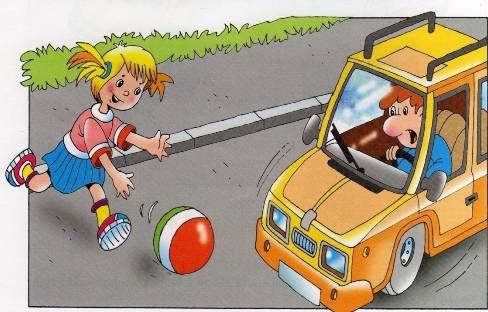 Правила безопасности на дорогеБудьте внимательны на дороге, особенно в непогодуНаучите ребенка обращать внимание на стоящие или приближающиеся автомобили сразу при выходе из подъездаНе стойте с ребенком на краю тротуара и объясните ему опасность объектов, ограничивающих видимостьПри движении по тротуару идите по правой стороне (вы ближе к проезжей части), держа ребенка за рукуНе разрешайте детям выходить на проезжую часть, везите коляски и санки только по тротуаруВедя ребенка одной и той же дорогой, создайте безопасный маршрут следования и научите ему ребенка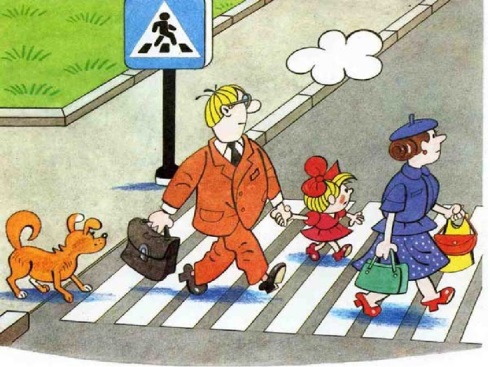 Вы первый учитель и главный пример ребенка в вопросах безопасности.Никогда не забывайте об этом!